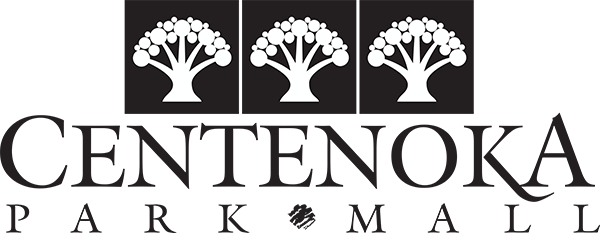 CHRISTMAS CRAFT FAIRREGISTRATIONDecember 3rd and 4th, 2022Name:  _________________________________________________Phone #:   (where you can be reached during the day)   ________________________Email:  __________________________________________Craft Products:  ________________________________________________________________________________________________________________________________________________________________________________Please check the boxes below for days you will be at the Mall selling your items:DAYS & TIMES:     SATURDAY: 9:00 am to 5:00 pm                                   SUNDAY:     11:00 am to 3:30 pm# of Tables Needed:  ____________ (includes 1 8’ table)# of Chairs Needed:  ____________
   Payment:ALL DAY:  $18.57 + GST = $20.00 per table   (additional tables $10.00 each) Works out to $20.00 per day per table if you don’t want any extra tables)CASH:  ______    CHEQUE:   _______Total must be paid in advance to Administration Office in the Mall no later than November 30th. Office hours at 8:30 to 4:30 pm Monday to Friday – closed stats and weekends.  Please email Brittney if there are any questions or concerns at cpmreception@gmail.com. Vendor Signature:  ________________________________________Approved By:          ________________________________________*Centenoka Park Mall is in no way responsible for any merchandise that is damaged, lost or stolen. If the vendor leaves the table overnight, Saturday December 3rd, it is the Vendor’s responsibility to cover the table(s)/products with their own material ie. Sheet or blanket.